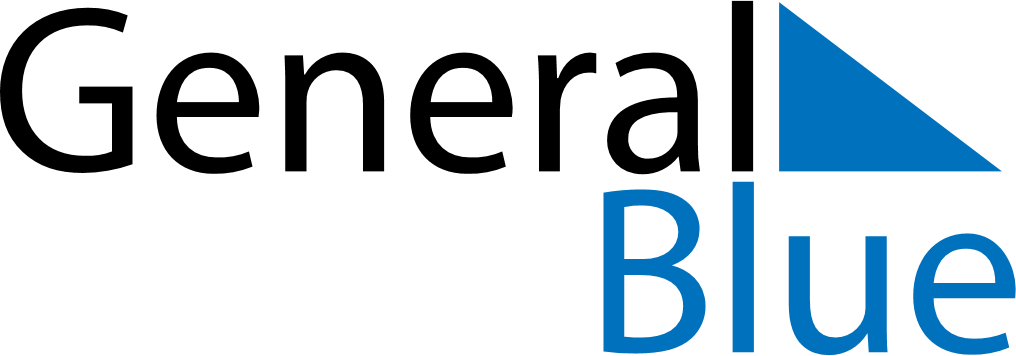 March 2028March 2028March 2028March 2028IrelandIrelandIrelandSundayMondayTuesdayWednesdayThursdayFridayFridaySaturday12334567891010111213141516171718St. Patrick’s DaySt. Patrick’s Day192021222324242526272829303131Mother’s Day